 Консультация для родителей."Речь ребенка"Воспитатель : Глебовская К.Н.ЛексикаРебенок использует  в речь прилагательные, обозначающие состояние предметов (деревянный, замёрзший...), а также отвлечённые, абстрактные понятия (добрый, душевный...). Дети шестого года жизни владеют обобщающими понятиями. Например: «транспорт», указывая, что транспорт бывает воздушный (самолет, вертолет...), водный(катер, паром...),наземный (автобус, поезд...), подземный (метро). Ориентируются в пространстве (право, лево, сзади...) и времени (вчера, сегодня, ночью...).ГРАММАТИЧЕСКИЙ СТРОЙ РЕЧИРебенок правильно употребляет в речи простые и сложные предлоги (из, из-под, из-за…);- правильно согласовывает в речи существительные с числительными (пять ложек, пять яблок, груш, конфет);- согласовывает прилагательные с именами существительными в роде числе и падеже (море синее, стулья деревянные и др.);- образовывает притяжательные прилагательные (медвежья, собачьи, папин...). СВЯЗНАЯ РЕЧЬ На шестом году жизни без дополнительных вопросов дети могут пересказать сказку или рассказ из 40-50 предложений. ЗВУКОПРОИЗНОШЕНИЕК шести годам дети овладевают произношением всех звуков речи, однако у некоторых детей усвоение звуков может проходить неравномерно или неверно.От того, как вы будете разговаривать с ребенком, насколько интонационно выразительна, мелодична, эмоционально окрашена будет ваша речь, зависит и качество речи вашего малыша. Поправляя ошибки в его речи (в звукопроизношении, в грамматическом оформлении словосочетаний, предложений) вы заботитесь о его интеллектуальном развитии.В нелегкой работе по преодолению недостатков речи у детей родителям необходимо:1. Развитие умения правильно слышать и выделять звуки речи. Неумение различать звуки речи, находить тот или иной звук в слове и определять его место относительно других — самая частая причина возникающих проблем с чтением и письмом.Ребенку важно уметь:*определять место заданного звука в слове (в начале, середине, конце); * делить слова на слоги;* различать слова, отличающиеся одним звуком; * находить слова, в которых есть заданный звук; * осознавать основные элементы языка — слово, звук. 2. Формирование правильного звукопроизношения.Родители должны сами говорить правильно, называя все предметы соответствующими словами, не коверкая их, не подражая речи детей. Если ребенок после 5 лет произносит отдельные звуки неправильно, родителям необходимо обратиться за консультацией к логопеду. К моменту поступления в школу желательно устранить ошибочное произношение звуков. Иначе ошибки в устной речи спровоцируют появление ошибок при чтении и на письме.3. Развитие моторики и графических навыков (расположение предметов по отношению к ребенку, между предметами, ориентация в понятиях «справа», «слева», «внизу» и т. д., игры с мелкими предметами, шнуровки и т. д.).4. Развитие словаря.Формировать умения: * определять количество и последовательность слов в предложении;* составлять предложения, рассказ по сюжетным картинкам;* пересказать текст;* рассказать сказку.Развиваем речь, играя!«Назови лишнее слово»Взрослый  называет слова и предлагает ребенку назвать  «лишнее» слово, а затем объяснить, почему это слово «лишнее». «Лишнее» слово среди имен существительных:кукла, песок, юла, ведерко, мяч;стол, шкаф, ковер, кресло, диван;пальто, шапка, шарф, сапоги, шляпа;слива, яблоко, помидор, абрикос, груша;волк, собака, рысь, лиса, заяц;лошадь, корова, олень, баран, свинья;роза, тюльпан, фасоль, василек, мак; «Лишнее» слово среди имен прилагательных:грустный, печальный, унылый, глубокий;храбрый, звонкий, смелый, отважный;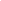 желтый, красный, сильный, зеленый;« Чем отличаются предметы?»Чашка и стаканЯблоко и грушаПомидор и тыкваТарелка и мискаКофта и свитер«Что общее?»У двух предметов:огурец, помидор (овощи);ромашка, тюльпан (цветы);слон, собака (животные).У трех предметов:мяч, солнце, шар — ...тарелка, ваза, чашка — ...лист, трава, крокодил — ..."Подбери словечко"В эту игру можно играть с мячом, перекидывая, его друг другу.Про что можно сказать "свежий"… (воздух, огурец, хлеб, ветер);"старый"… (дом, пень, человек, ботинок);"свежая"… (булочка, новость, газета, скатерть);"старая"…(мебель, сказка, книга, бабушка); "свежее"… (молоко, мясо, варенье); "старое"…(кресло, сиденье, окно).«Волшебные  очки»Взрослый говорит: «Представь,  что  у  нас  есть  волшебные  очки. Когда  их  надеваешь, то  все  становится  красным (зеленым, желтым, синим  и  т.д.). Посмотри  вокруг  в  волшебные  очки,  какого  цвета  все  стало, скажи: красный  мяч, красные  сапоги,       красное  платье, красный  нос. Красное  окно, красная  рука  и прочие.                                               Рекомендации родителямДля того чтобы ребенок научился хорошо говорить:1. У ребенка должен быть стимул для разговора (это может быть Ваш вопрос, просьба о чем-то рассказать). При этом взрослый действительно заинтересован услышать ответ, рассказ ребенка. Можно предложить ребенку поделиться своими впечатлениями от просмотра мультфильма, от совместной прогулки, посещения спектакля, музея, выставки и т.д.  2.         Рассматриваете ли Вы картинку, слушаете ли сказку, обращайте внимание ребенка на редко встречающееся слово, меткое, образное выражение - это приучит его «вслушиваться» в речь, осмысленно использовать слова в своем рассказе. Для развития речи ребенка можно использовать любую ситуацию: поездку в транспорте, прогулку и т.д. В литературе можно встретить множество игр на развитие словаря, разговорной речи дошкольников. Это такие, как: «Назови любимые игрушки», «Каких животных ты знаешь?», «Скажи по-другому», «Опиши свою одежду» и многие другие. Поиграйте с детьми.3. В каждой семье есть детская литература. Ее можно использовать для развития детской речи. Прочитайте с детьми книгу, разберите новые (сложные, непонятные) слова, встреченные в тексте, попросите ребенка рассказать понравившийся эпизод, рассмотрите вместе иллюстрации в книге и попросите рассказать, что на них изображено. А потом предложите нарисовать понравившегося героя. Важно, чтобы такая работа по развитию речи была систематической. Взрослые должны постоянно помнить: речьне передается по наследству. Ребенок перенимает опыт речевого общения от окружающих, т.е. овладение речью находится в прямой зависимости отокружающей речевой среды. Поэтому так важно, чтобы взрослые создавали эту речевую среду для постоянного общения с ребенком.Помните об этом, уважаемые взрослые!!!4. Не торопитесь все рассказать и объяснить сами (взрослые это очень любят). Дайте ребенку возможность самому рассказать, объяснить, не торопите его. Взрослый может подсказать необходимое слово, поправить произношение, но всегда нужно дать выговориться ребенку и поучиться внимательно его слушать, не перебивая, не торопя, не  отвлекаясь.·    Верьте в силы ребенка!·    Обучайте в игре!·    Умейте выслушать ребенка.·    Следите за звукопроизношением ребенка в бытовой речи, ненавязчиво поправляя его. Лишь постоянное наблюдение  за речью ребенка способствует успешной и быстрой автоматизации звуков.·    Уделять постоянное внимание собственной речи, так как высказывания взрослых являются образцом для правильного, а зачастую неправильного развития лексической, грамматической сторон детской речи.Наполнить повседневную жизнь детей грамотным речевым общением:- посредством называния окружающих предметов и явлений развивать предметный словарь (например, это мяч, это шапка и т.д.);- в собственной речи четко проговаривать окончания слов, дать ребенку возможность услышать изменение звучания слов в различных контекстах, правильно употреблять грамматические формы и т.д.- обращать внимание детей на смыслообразующие элементы речевой системы – глаголы, на примерах из повседневной жизни, учить детей дифференцировать их по смыслу (например, соответственно: встал, лег, зашил дырку, пришил пуговицу, вышил цветок и т.д.);- привлекать внимание детей к правильному пониманию и употреблению пространственных предлогов в контекстной речи и изолированно (например, положи карандаш на стол, возьми карандаш со стола, положи карандаш под стол, спрячь карандаш за спину и т.д.);И самое главное – как можно чаще хвалите вашего ребенка, даже за небольшие успехи!!!